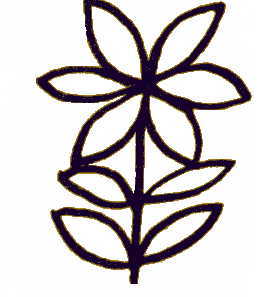 „Beklen” Alapítványa Nagykunsági Civil TársadalomértSzékhely: 5420, Túrkeve, Erdőszél u. 1.Tel/fax: 0656/554-478AJÁNLATTÉTELI FELHÍVÁSTisztelt Ajánlattevő!A Beklen Alapítvány (a továbbiakban: Ajánlatkérő) ezúton kéri fel ajánlattételre a Tisztelt Ajánlattevőt (a továbbiakban: Ajánlattevő) a jelen ajánlattételi felhívásban meghatározott feladat elvégzésére a felhívásban írtak szerint, és az abban foglalt feltételek figyelembevételével.1. AJÁNLATKÉRŐ NEVE, CÍME, TELEFON- ÉS FAXSZÁMA, E-MAIL CÍME:Ajánlatkérő neve: Beklen AlapítványAjánlatkérő címe: 5420 Túrkeve, Erdőszél u. 1.Ajánlatkérő képviselője: Barna Tamás, kuratórium elnökeAjánlatkérő telefonszáma/faxszáma: 0656/554-478Ajánlatkérő e-mail címe: tom@nimfea.hu2. ÉPÍTÉSI TEVÉKENYSÉG TÁRGYA:▪ A régi tejcsarnok felújítása (5420 Túrkeve, Petőfi utca 3., hrsz: 104/2)Az építési tevékenység részletes mennyiségi és minőségi jellemzőit, építési tételeit és műszaki leírását az Ajánlattételi felhívás 1 és 2. és 3. számú melléklete tartalmazza.3. A SZERZŐDÉS MEGHATÁROZÁSA:Kivitelezési szerződés4. A TELJESÍTÉS HATÁRIDEJE:2013. december 31.5. A TELJESÍTÉS HELYE:5420 Túrkeve, Petőfi utca 3., hrsz: 104/26. ÁRAJÁNLATAjánlattevő árajánlatát nettó értékben, a befizetendő ÁFA mértékének és összegének egyidejű feltüntetésével kérjük megadni. 7. AZ ELLENSZOLGÁLTATÁS TELJESÍTÉSÉNEK FELTÉTELEI:Az ellenérték kiegyenlítése a szerződésben meghatározott módon és tartalommal történő igazolt teljesítést követően – számla ellenében – banki átutalással történik. Előlegfizetési lehetőség nincs.8. AZ AJÁNLATOK BÍRÁLATI SZEMPONTJAI:Ajánlatkérő az ajánlatokat a legalacsonyabb összegű ellenszolgáltatás alapján bírálja el. Az építési tevékenység pénzügyi finanszírozását lehetővé tevő pályázati konstrukció változásai esetére Ajánlatkérő fenntartja a jogot, hogy a nyertes Ajánlattevővel az elfogadott ellenszolgáltatásról további egyeztetéseket folytasson.9. RÉSZAJÁNLAT TÉTELÉNEK LEHETŐSÉGE:Részajánlat tételének lehetősége kizárt, Ajánlattevő csak a beruházás egészére tehet ajánlatot.10. AJÁNLATTÉTELI HATÁRIDŐ:2013. augusztus 05. 1200 óra11. AZ AJÁNLAT BENYÚJTÁSÁNAK CÍMEAjánlatkérőnek a jelen felhívás 1. pontjában meghatározott székhelye.12. AZ AJÁNLAT BENYÚJTÁSÁNAK MÓDJA:Az ajánlatot 1 eredeti és 1 másolati példányban, zárt borítékban, az ajánlat tárgyának                         („”Tejcsarnok” felújítás”) megjelölésével kell benyújtani személyesen vagy postai úton. 13. AZ AJÁNLATOK FELBONTÁSÁNAK HELYE, IDEJE:Helye: Ajánlatkérőnek a jelen felhívás 1. pontjában meghatározott székhelyeIdeje: 2013. augusztus 08. 90014. AZ AJÁNLATOK ELBÍRÁLÁSÁNAK TÍPUSA:Ajánlatkérő az ajánlatokat tárgyalás nélkül bírálja el.15. HELYSZÍN MEGTEKINTÉSÉNEK LEHETŐSÉGE:Ajánlatkérő – előzetes egyeztetés alapján – 2013. július 30-ig a helyszín megtekintésére lehetőséget biztosít.Túrkeve, 2013. július 18.                                                                                                        		 Barna Tamás                                                                                                                   	          Kuratórium elnökeMellékletek:számú melléklet: Építési tételekszámú melléklet: Kivitelezési szerződés mintaszámú melléklet: Alaprajz